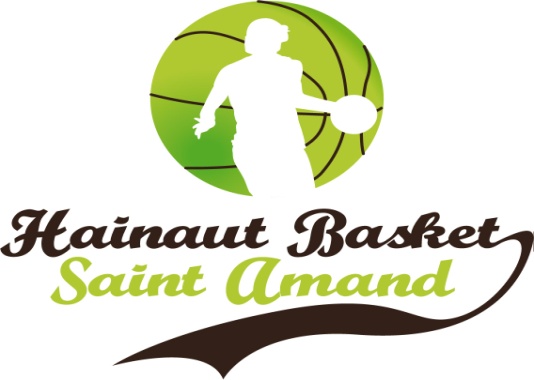 Fiche de renseignements Centre de FormationNom : ………………………………	Prénom : ………………………………	Poste de jeu : ……….……….Date de naissance : ……. /……. /………….	Taille / Poids : ……………cm / ……………..kgAdresse :……………………………………………………………………………………………Code postal : ………………………  Ville : …………………………………………………..Tél. personnel : ………………………………	Adresse mail : …………………………………………………….Tél. parents domicile : ……………………....	Tél. parents portable : .………………………Nom et tél. entraîneur : …………………………………	Adresse mail entraineur : …………...……...Classe actuelle :……………………  LV1 : …………………………..	LV2 : …………………………Option : ………………………………..	Orientation scolaire 2021-2022 :………………….Divers à signaler: ………………………………………………………..ClubEquipe(s) & Niveau(x)StructureSelectionsPalmarèsPalmarèsClubFrance - région - départStructureSelectionsCollectifIndividuel2020-20212019-20202018-20192017-20182016-20172015-20162014-20152013-20142012-20132011-20122010-20112009-20102008-2009